Tạo hình từ lá cây của các bạn nhỏ MGL A1Ngày 10/01/2024, các bạn nhỏ lớp MGL đã thực hiện một hoạt động đầy sáng “Tạo hình từ lá cây”.Từ những buổi hoạt động ngoài trời hôm trước, các bạn nhỏ đã háo hức đi khám phá, sưu tầm những những chiếc lá cây đầy màu sắc và hình dạng đặc biệt. Các bạn nhỏ đều tỏa sáng với ý tưởng và cách tạo riêng cho mình, từ việc chọn các lá có hình dạng và màu sắc phù hợp đến cách ghép vfa sắp xếp chúng thành hình ảnh các con vật đáng yêu. Bằng sự sáng tạo của cô và trò đã tạo nên bức tranh vô cùng sinh động, thú vị, độc đáo, đồng thời tạo ra sự bất ngờ thích thú cho các bé trong tiết học.Thông qua những bức tranh từ lá cây, các bé sẽ hình thành ý thức bảo vệ môi trường, lòng yêu thiên nhiên và bảo vệ cái đẹp… Bên cạnh đó, trẻ còn rèn sự khéo léo của đôi bàn tay từ việc cắt xé, dán và dùng trí tưởng tượng để sáng tạo, sắp xếp bố cục trong bức tranh của mình.Kính mời các quý phụ huynh cùng ngắm nhìn những bức tranh vô cùng đáng yêu của các bạn trong bài học ngày hôm nay nhé.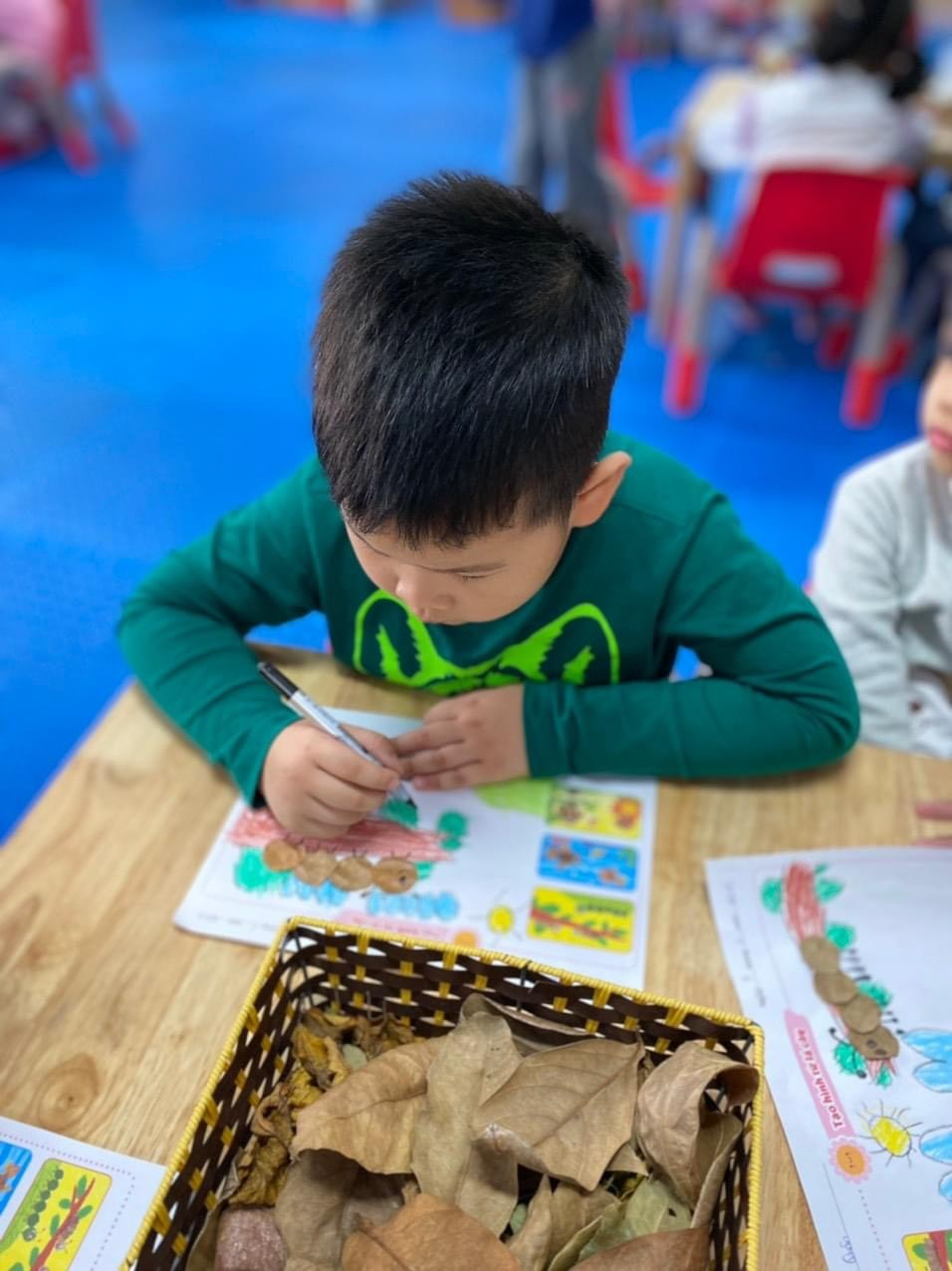 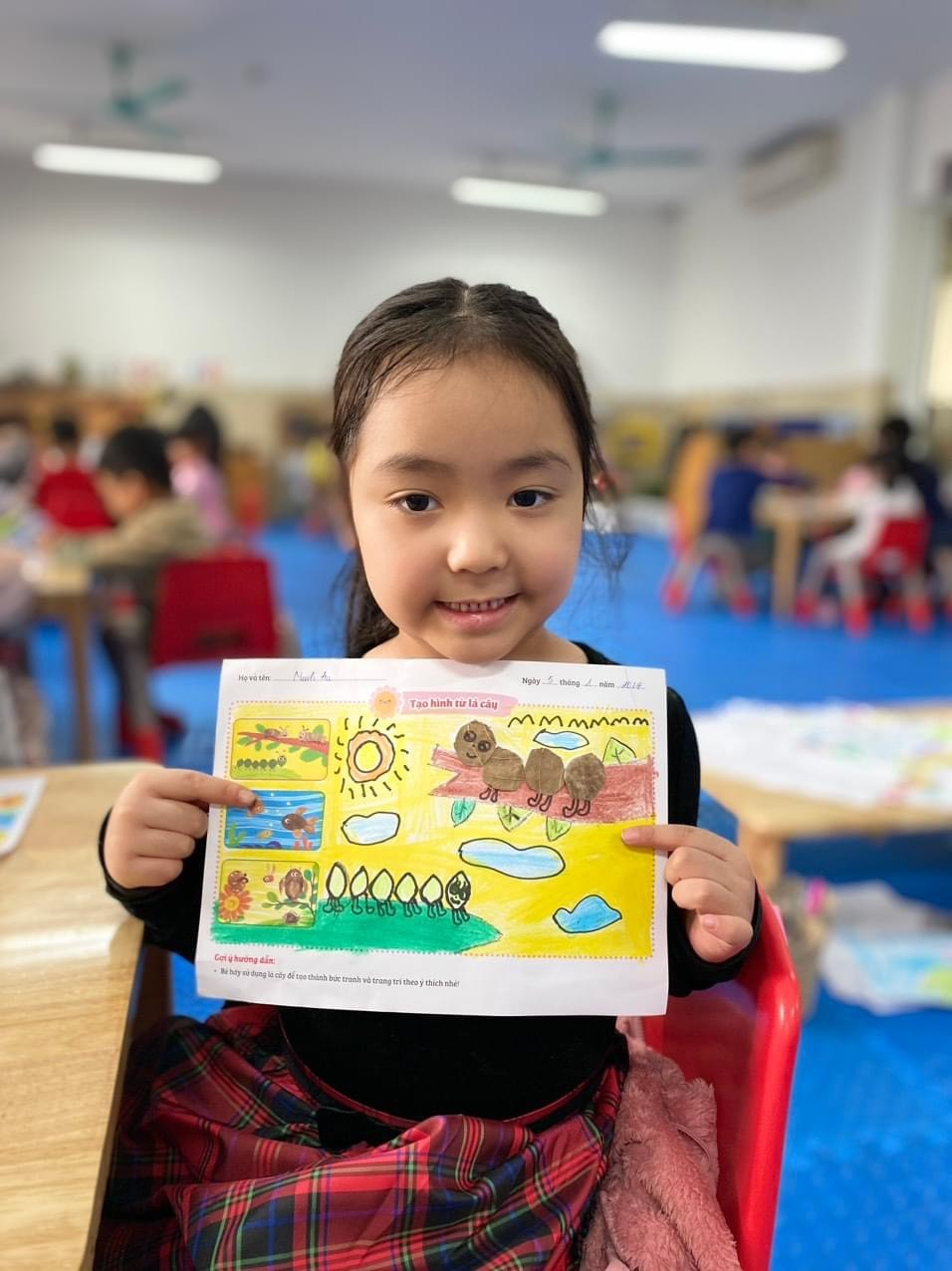 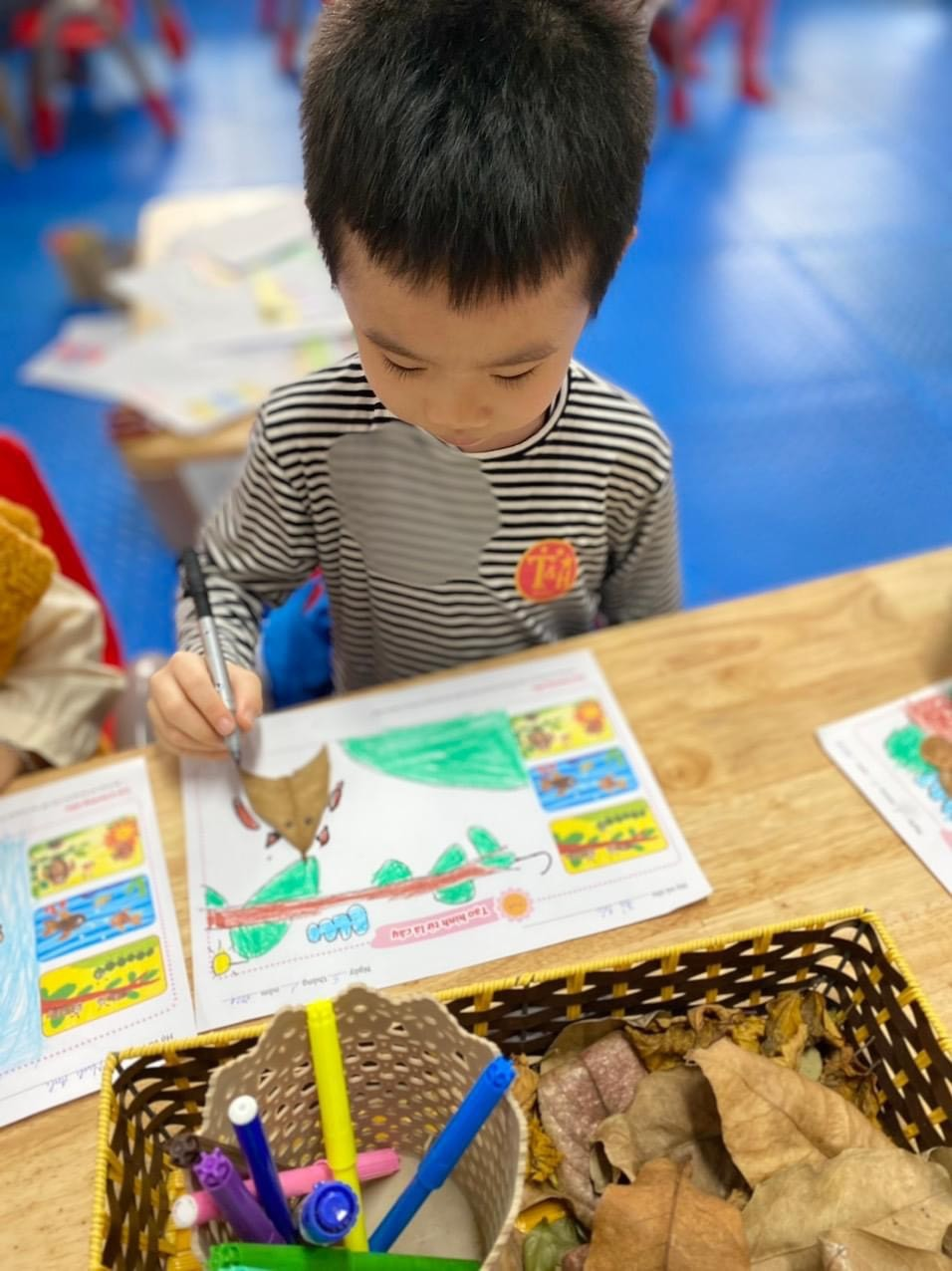 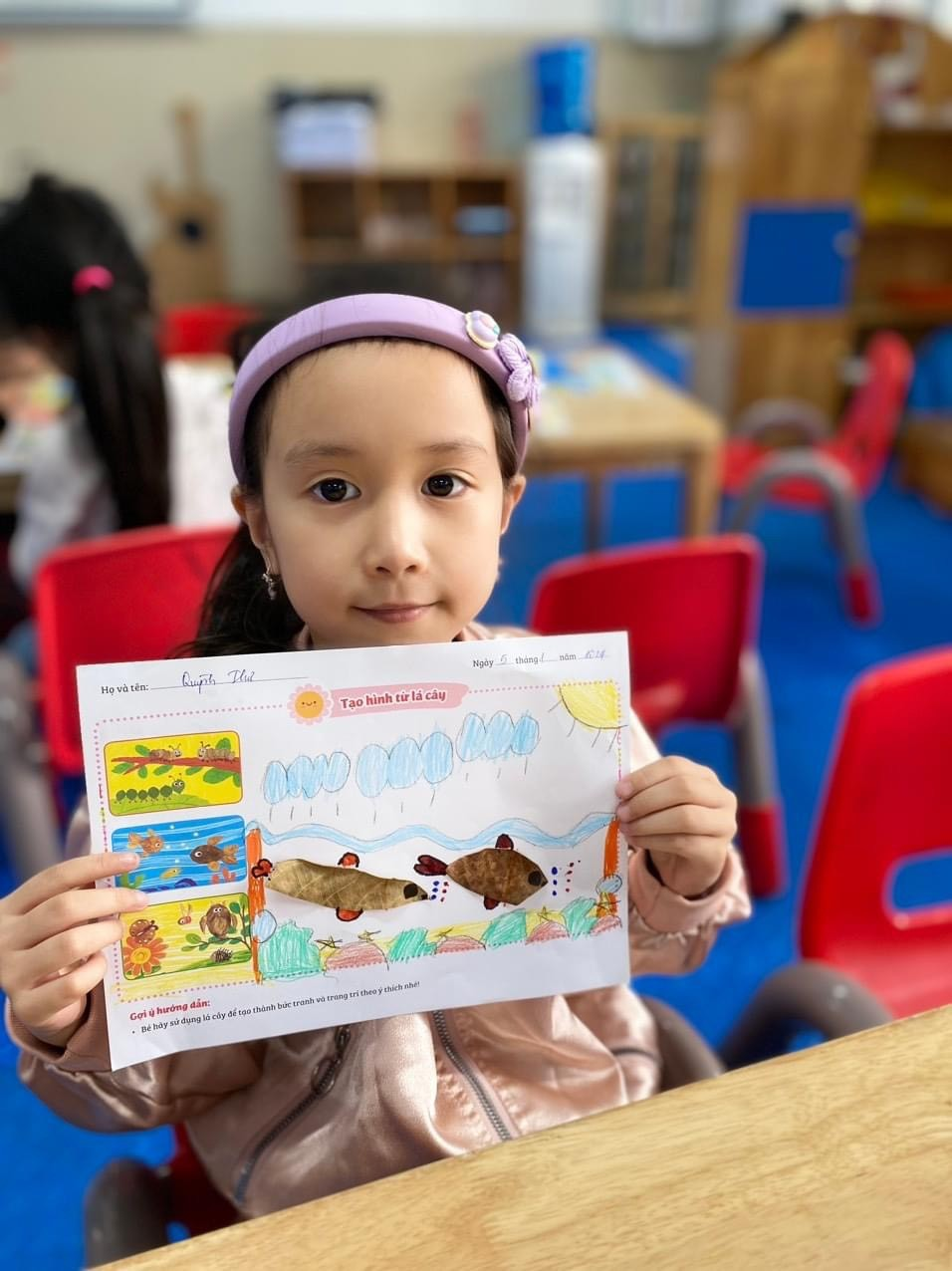 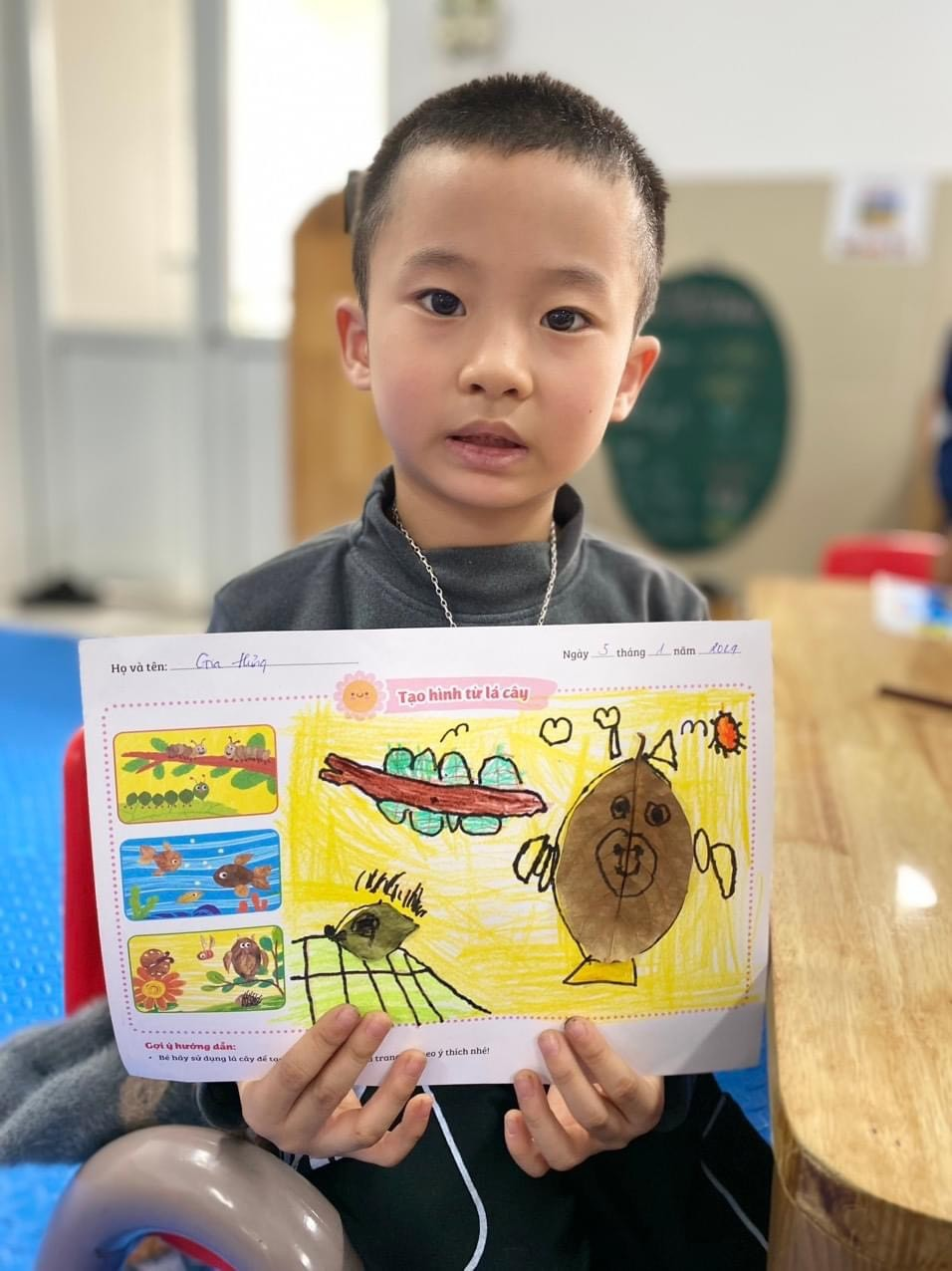 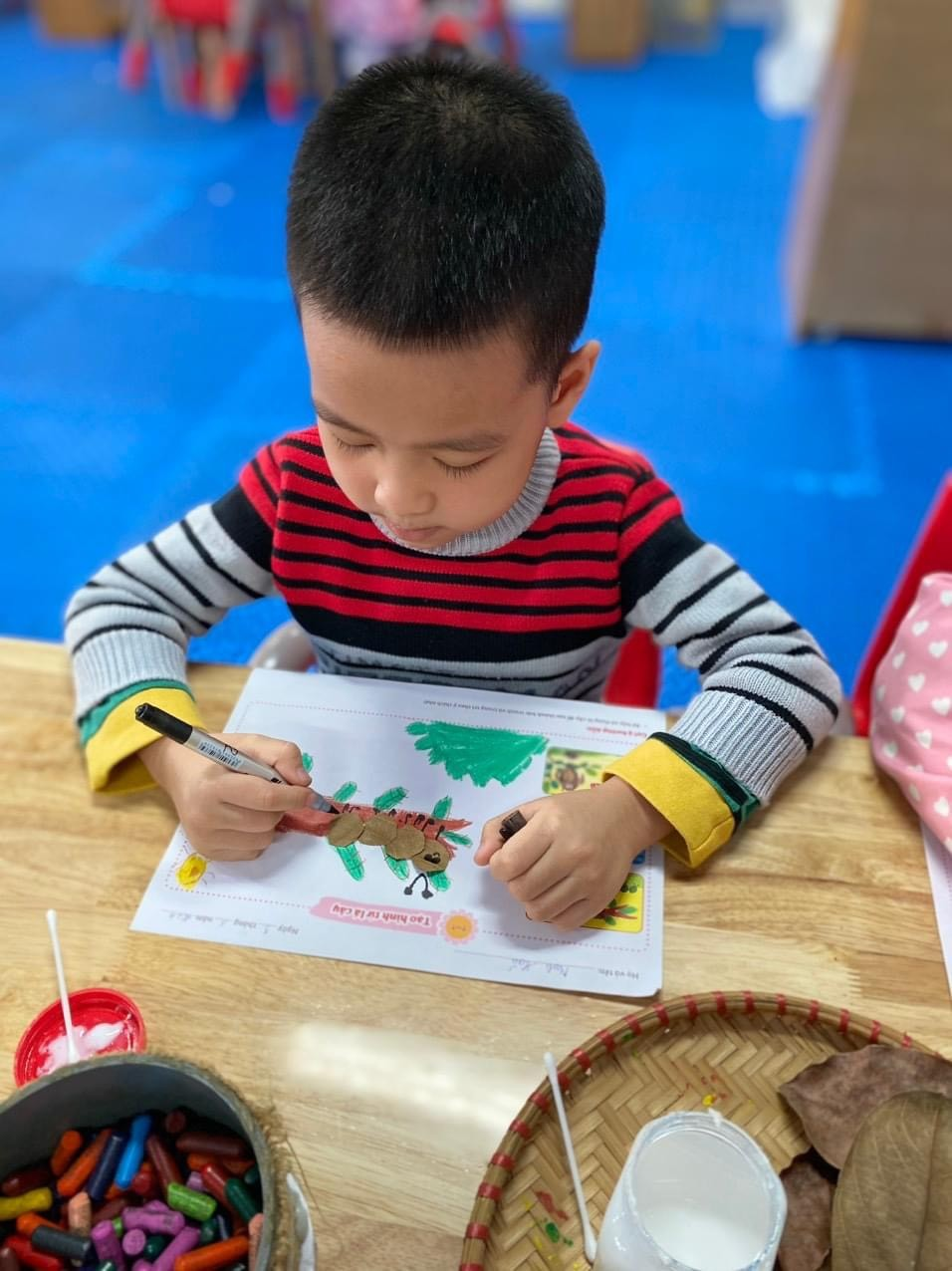 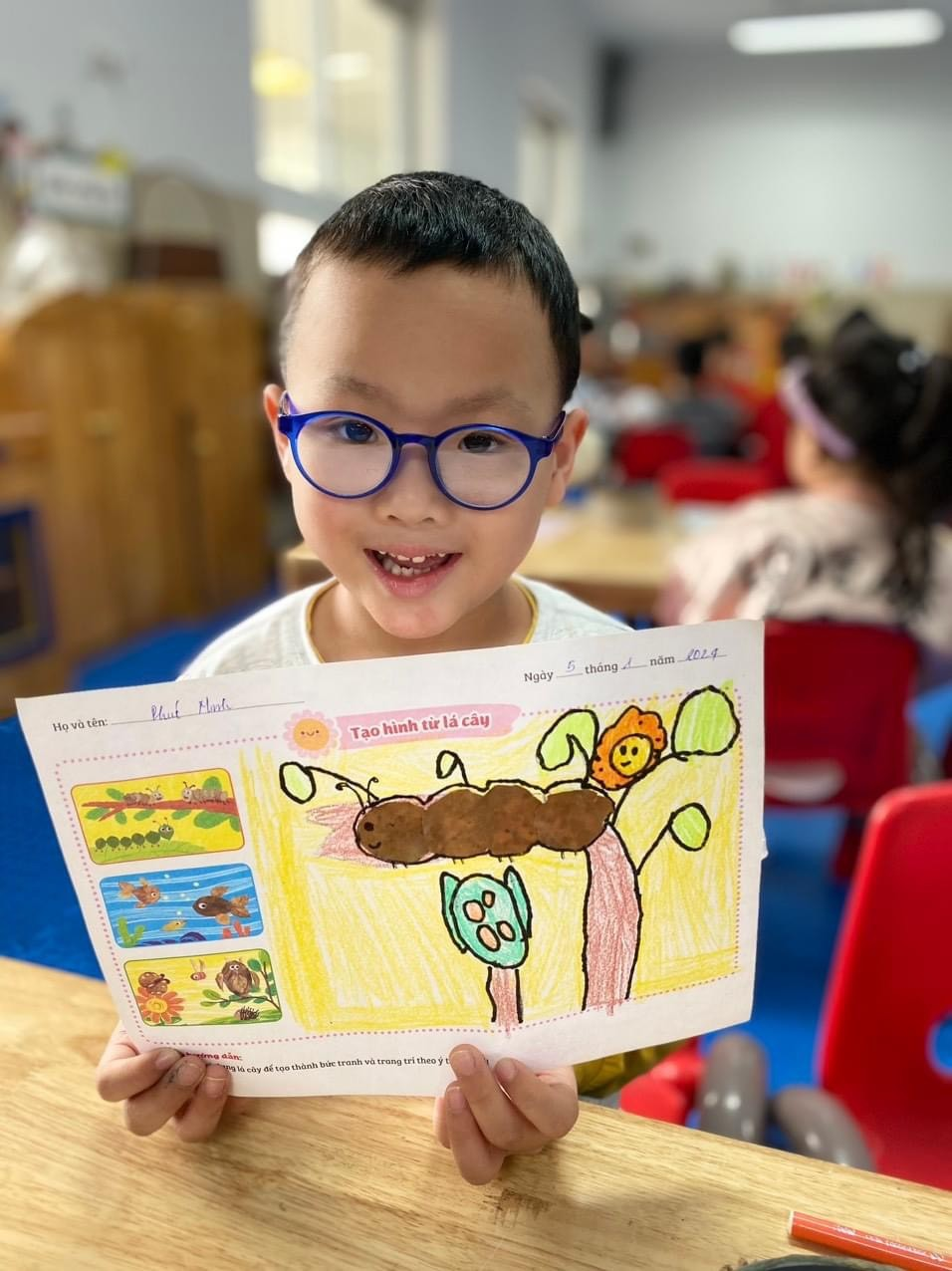 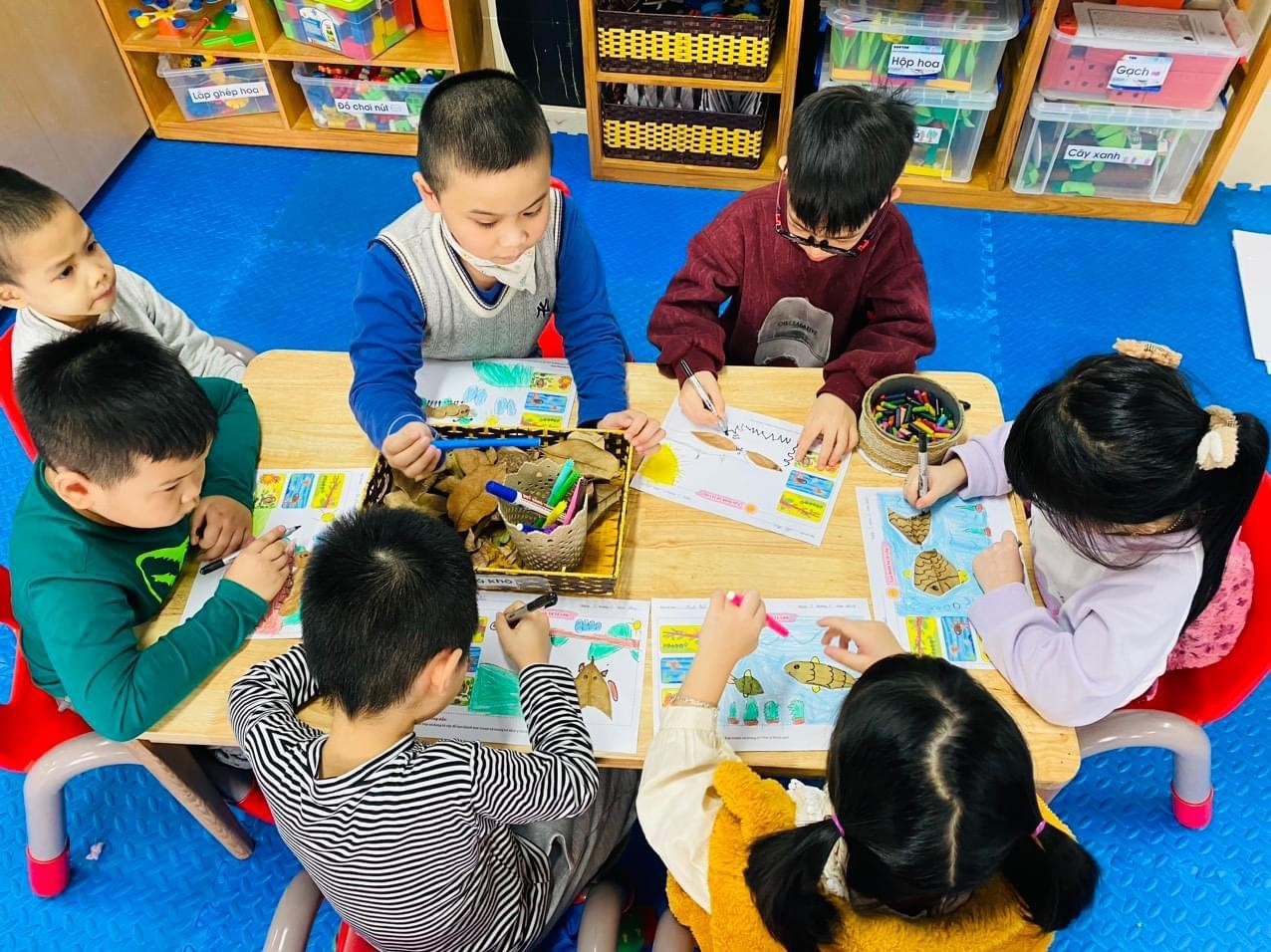 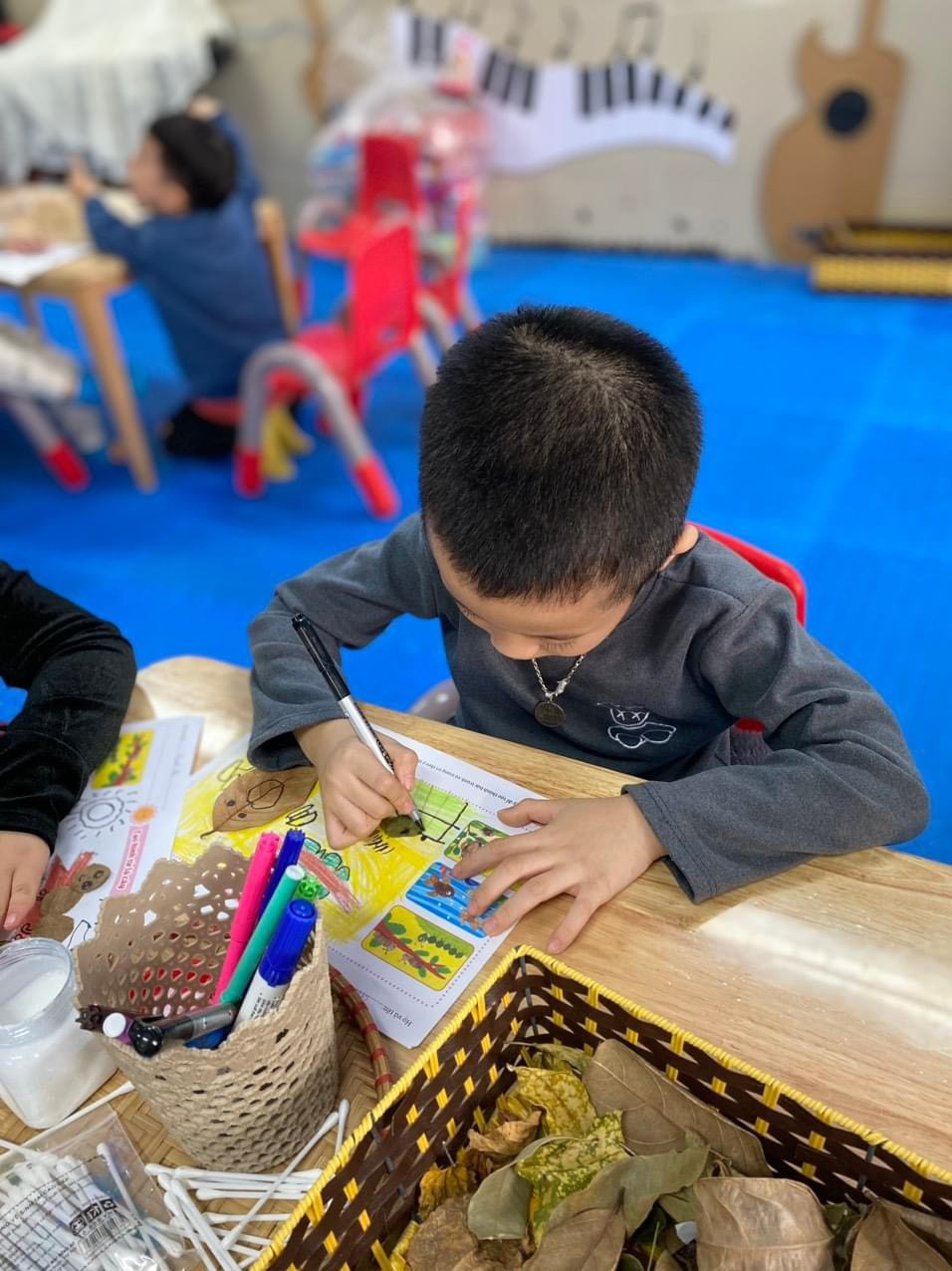 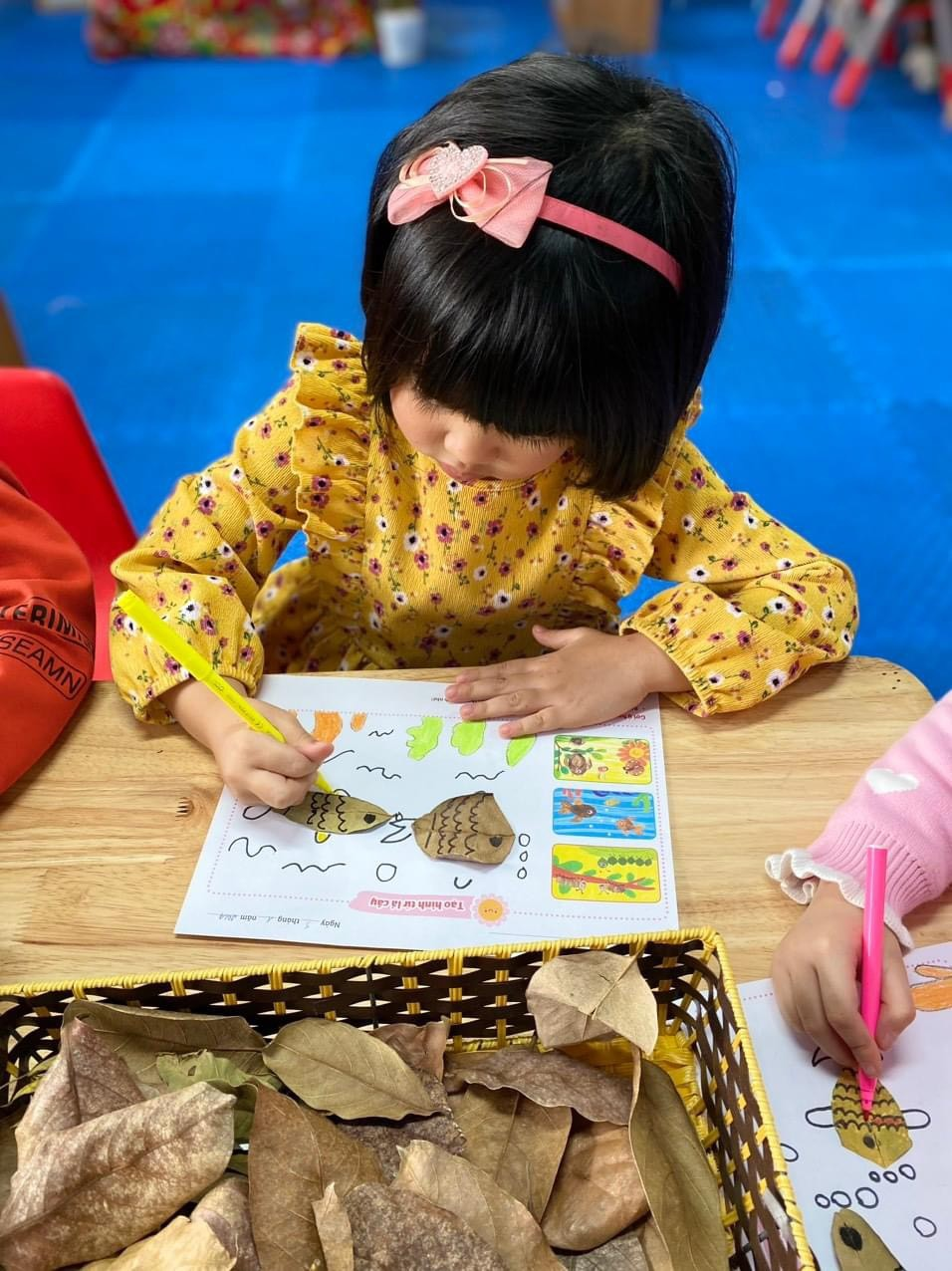 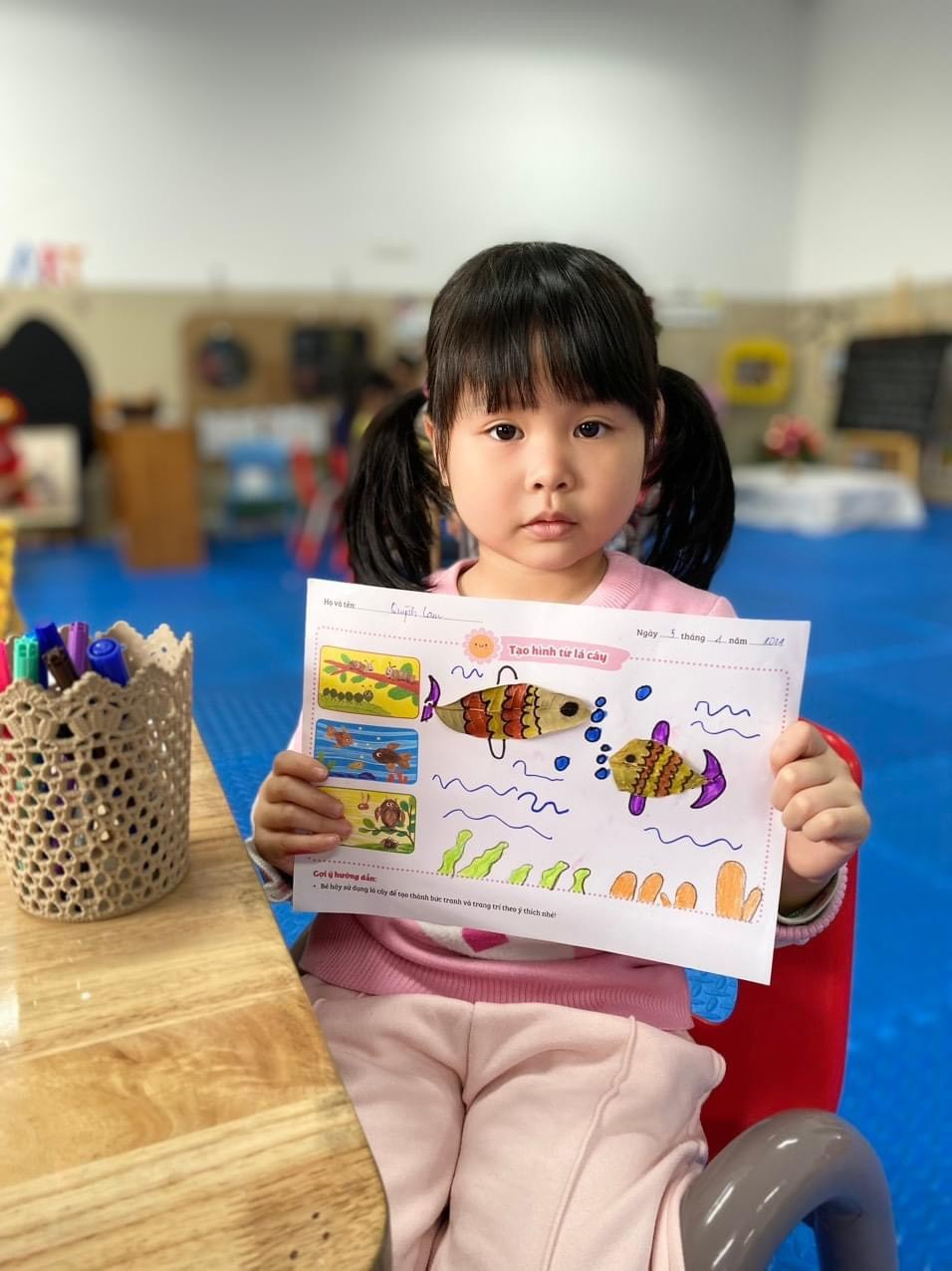 